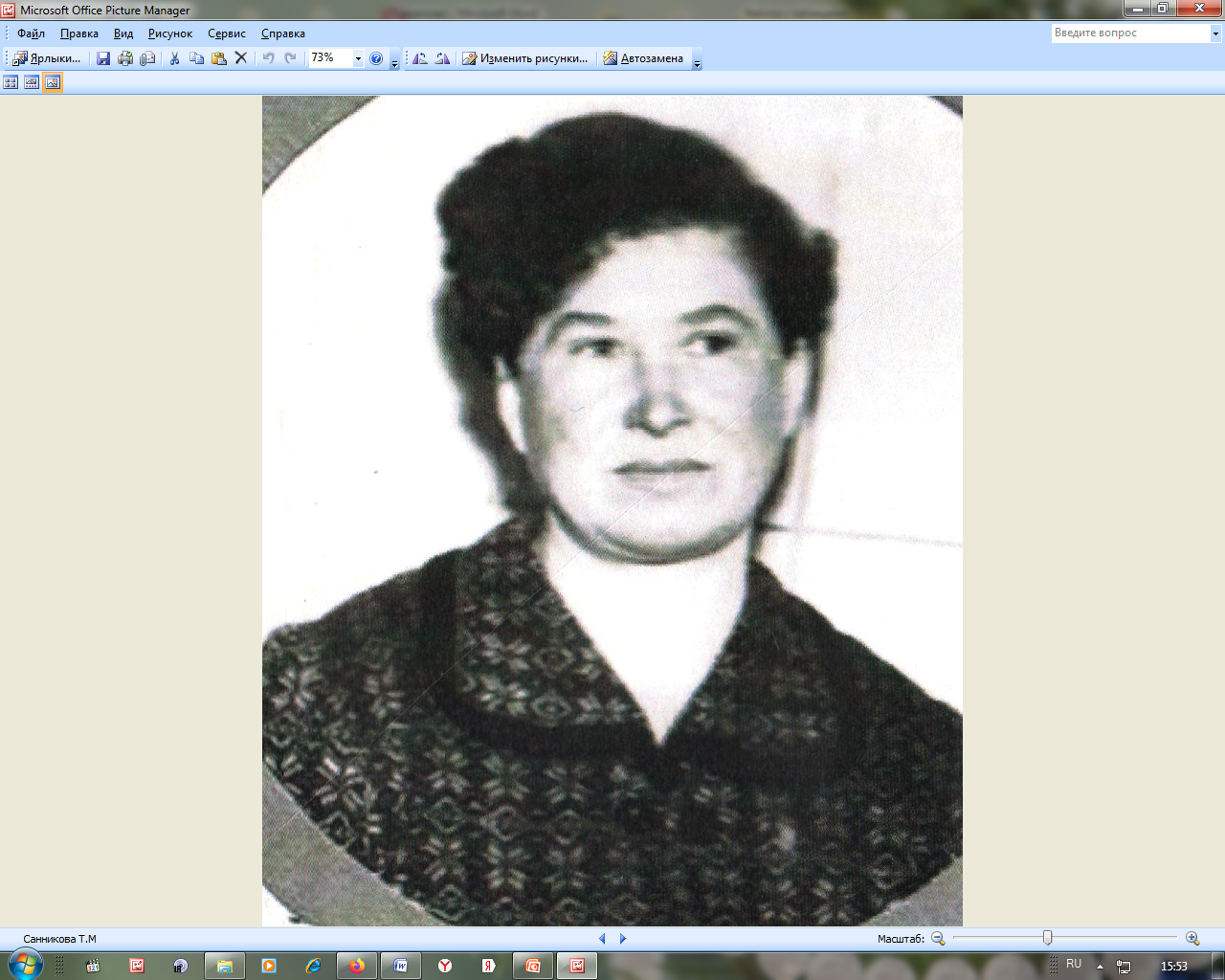 СанниковаТамара Матвеевнаучитель биологии, немецкого языка